Seattle Office of Labor Standards					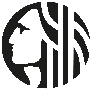 Notice of Employment Information Employers are required to provide written notice of employment information to every employee working in Seattle, (1) at time of hire and (2) before any change to such employment information (except for manager or supervisor contact information). The notice must be provided in English and the primary language of the employee receiving the information. For more information contact Seattle Office of Labor Standards at (206) 256-5297        or see www.seattle.gov/laborstandards EmployeeEffective Date of this notice___________________________	  At hire             Existing Employee  Change to Employment Information - What change to employment information?Employer name  Employer address  Employer phone number/email address  Employer tip policyEmployee rate of pay or overtime eligibility  Employee pay basis  Employee pay dayEmployee name _______________________________________________________Employee position(s) 								EmployerName  											Other name of employer, including "doing business as" name Physical address Street 											City				     State 	 			 	Zip___________________									Mailing address			Same as physical address Street 											City ________________________	State ________________	   Zip __________________	_	General phone number _________________________Email _____________________________________Manager or supervisor name 			          _________Phone number ________________________Manager or supervisor email _______________						____________Employee Payment InformationRate or rates of pay (e.g. hourly wage or annual salary) _____________________________________________Overtime eligibility – “Overtime eligible” means employers must pay 1.5x the regular rate of pay for hours worked in excess of 40 hours in a workweek.   Overtime eligible		 Not overtime eligiblePay basis - check box 				Hour				Day			Piece rate Non-discretionary Bonus	Discretionary BonusShiftWeekCommission (overtime eligible)	Commission (overtime exempt)Salary (overtime eligible)Salary (overtime exempt)Other (please explain below)		Explanation: ____________________________________________________________________________Regular Pay day_______________								__								Tip policy All tips are paid to the specific employee serving the customer 	Tip poolingOther tip policy					None (not a tipped positon)Explanation - Employers must provide explanation of any tip sharing, pooling or allocation policies:                                          									____________________________Good Faith Estimate - Seattle’s Secure Schedule Ordinance SMC 14.22 *Only required for hourly (i.e. overtime eligible) employees at large retail and food services establishments with 500+ employees worldwide (additional requirement for full service restaurants to have 40+ full-service restaurant locations worldwide).Median number of hours per work week (over the course of a year):Year begins: __________ 1st Quarter: _______ 2nd Quarter: ______ 3rd Quarter: ______ 4th Quarter: ______On-Call Shifts:   YES	 NOProtections against RetaliationEmployers are prohibited from taking adverse action (e.g. firing, demoting, and making threats to report immigration status) against any person for exercising rights protected by Seattle Labor Standards. 